Текстовое описание местоположения границ территориальной зоны О-1. Зона делового, общественного и коммерческого назначения (вне границ населенного пункта)Масштаб 1:3000ОПИСАНИЕ МЕСТОПОЛОЖЕНИЯ ГРАНИЦ территориальной зоны О-1. Зона делового, общественного и коммерческого назначения (вне границ населенного пункта)ОПИСАНИЕ МЕСТОПОЛОЖЕНИЯ ГРАНИЦ территориальной зоны О-1. Зона делового, общественного и коммерческого назначения (вне границ населенного пункта)ОПИСАНИЕ МЕСТОПОЛОЖЕНИЯ ГРАНИЦ территориальной зоны О-1. Зона делового, общественного и коммерческого назначения (вне границ населенного пункта)Сведения об объектеСведения об объектеСведения об объектеN п/пХарактеристики объектаОписание характеристик1231Местоположение объекта Ханты-Мансийский автономный округ-Югра, Нефтеюганский район,сельское поселение Сентябрьский, поселок Сентябрьский2Площадь объекта +/- величина погрешности определения площади (P +/- Дельта P) 667 кв. м +/- 9 кв. м3Иные характеристики объекта -ОПИСАНИЕ МЕСТОПОЛОЖЕНИЯ ГРАНИЦтерриториальной зоны О-1. Зона делового, общественного и коммерческого назначения (вне границ населенного пункта)ОПИСАНИЕ МЕСТОПОЛОЖЕНИЯ ГРАНИЦтерриториальной зоны О-1. Зона делового, общественного и коммерческого назначения (вне границ населенного пункта)ОПИСАНИЕ МЕСТОПОЛОЖЕНИЯ ГРАНИЦтерриториальной зоны О-1. Зона делового, общественного и коммерческого назначения (вне границ населенного пункта)ОПИСАНИЕ МЕСТОПОЛОЖЕНИЯ ГРАНИЦтерриториальной зоны О-1. Зона делового, общественного и коммерческого назначения (вне границ населенного пункта)ОПИСАНИЕ МЕСТОПОЛОЖЕНИЯ ГРАНИЦтерриториальной зоны О-1. Зона делового, общественного и коммерческого назначения (вне границ населенного пункта)ОПИСАНИЕ МЕСТОПОЛОЖЕНИЯ ГРАНИЦтерриториальной зоны О-1. Зона делового, общественного и коммерческого назначения (вне границ населенного пункта)Сведения о местоположении границ объектаСведения о местоположении границ объектаСведения о местоположении границ объектаСведения о местоположении границ объектаСведения о местоположении границ объектаСведения о местоположении границ объекта1. Система координат МСК-86 Ханты-Мансийский автономный округ — Югра зона 31. Система координат МСК-86 Ханты-Мансийский автономный округ — Югра зона 31. Система координат МСК-86 Ханты-Мансийский автономный округ — Югра зона 31. Система координат МСК-86 Ханты-Мансийский автономный округ — Югра зона 31. Система координат МСК-86 Ханты-Мансийский автономный округ — Югра зона 31. Система координат МСК-86 Ханты-Мансийский автономный округ — Югра зона 32. Сведения о характерных точках границ объекта2. Сведения о характерных точках границ объекта2. Сведения о характерных точках границ объекта2. Сведения о характерных точках границ объекта2. Сведения о характерных точках границ объекта2. Сведения о характерных точках границ объектаОбозначение характерных точек границКоординаты, мКоординаты, мМетод определения координат характерной точкиСредняя квадратическая погрешность положения характерной точки (Mt), мОписание обозначения точкиОбозначение характерных точек границXYМетод определения координат характерной точкиСредняя квадратическая погрешность положения характерной точки (Mt), мОписание обозначения точки1234561905857.063526877.04аналитический метод0.10-2905860.263526879.68аналитический метод0.10-3905846.363526896.44аналитический метод0.10-4905845.323526895.60аналитический метод0.10-5905847.283526893.26аналитический метод0.10-6905845.183526891.50аналитический метод0.10-7905835.403526903.42аналитический метод0.10-8905831.483526900.24аналитический метод0.10-9905830.843526901.02аналитический метод0.10-10905827.203526897.82аналитический метод0.10-11905827.703526897.16аналитический метод0.10-12905824.103526894.14аналитический метод0.10-13905825.803526892.06аналитический метод0.10-14905822.143526889.06аналитический метод0.10-15905832.543526876.42аналитический метод0.10-16905836.203526879.42аналитический метод0.10-17905845.763526867.78аналитический метод0.10-18905849.623526870.94аналитический метод0.10-19905850.663526869.68аналитический метод0.10-20905853.343526871.88аналитический метод0.10-21905852.303526873.12аналитический метод0.10-1905857.063526877.04аналитический метод0.10-3. Сведения о характерных точках части (частей) границы объекта3. Сведения о характерных точках части (частей) границы объекта3. Сведения о характерных точках части (частей) границы объекта3. Сведения о характерных точках части (частей) границы объекта3. Сведения о характерных точках части (частей) границы объекта3. Сведения о характерных точках части (частей) границы объектаОбозначение характерных точек части границыКоординаты, мКоординаты, мМетод определения координат и средняя квадратическая погрешность положения характерной точки (Mt), мСредняя квадратическая погрешность положения характерной точки (Mt), мОписание обозначения точкиОбозначение характерных точек части границыXYМетод определения координат и средняя квадратическая погрешность положения характерной точки (Mt), мСредняя квадратическая погрешность положения характерной точки (Mt), мОписание обозначения точки123456Прохождение границыПрохождение границыОписание прохождения границыот точкидо точкиОписание прохождения границы12312По границе земельного участка 86:08:0030201:21323По границе земельного участка 86:08:0030201:21334По границе земельного участка 86:08:0030201:21345По границе земельного участка 86:08:0030201:21356По границе земельного участка 86:08:0030201:21367По границе земельного участка 86:08:0030201:21378По границе земельного участка 86:08:0030201:21389По границе земельного участка 86:08:0030201:213910По границе земельного участка 86:08:0030201:2131011По границе земельного участка 86:08:0030201:2131112По границе земельного участка 86:08:0030201:2131213По границе земельного участка 86:08:0030201:2131314По границе земельного участка 86:08:0030201:2131415По границе земельного участка 86:08:0030201:2131516По границе земельного участка 86:08:0030201:2131617По границе земельного участка 86:08:0030201:2131718По границе земельного участка 86:08:0030201:2131819По границе земельного участка 86:08:0030201:2131920По границе земельного участка 86:08:0030201:2132021По границе земельного участка 86:08:0030201:213211По границе земельного участка 86:08:0030201:213ОПИСАНИЕ МЕСТОПОЛОЖЕНИЯ ГРАНИЦЫтерриториальной зоны О-1. Зона делового, общественного и коммерческого назначения (вне границ населенного пункта) Сентябрьский Нефтеюганского района (наименование объекта)План границ объекта 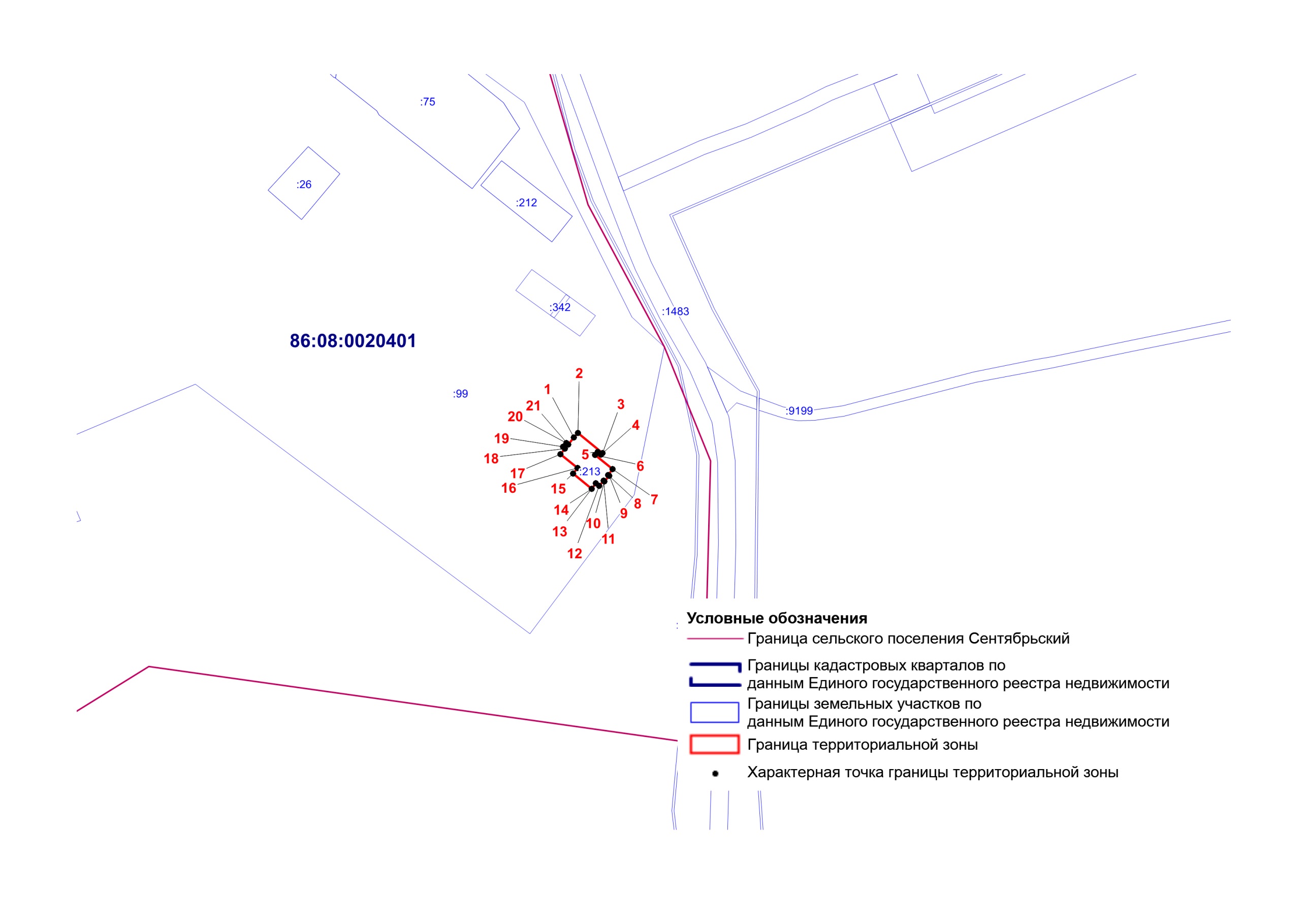 